泉州太平洋集装箱码头有限公司船舶高压岸电与低压接电箱设施信息表一、船舶高压岸电系统与低压接电箱参数表:二、岸边接电箱位置图 (缆桩：    低压接电箱：      高压岸电箱：        )1、1#泊位低压接电箱位置示意图2、2#泊位低压接电箱位置示意图3、3#泊位高压岸电箱与低压接电箱位置示意图4、4#泊位高压岸电箱位置示意图5、5#泊位高压岸电箱与低压接电箱位置示意图6、6#泊位高压岸电箱与低压接电箱位置示意图三、低压接电箱插座图片：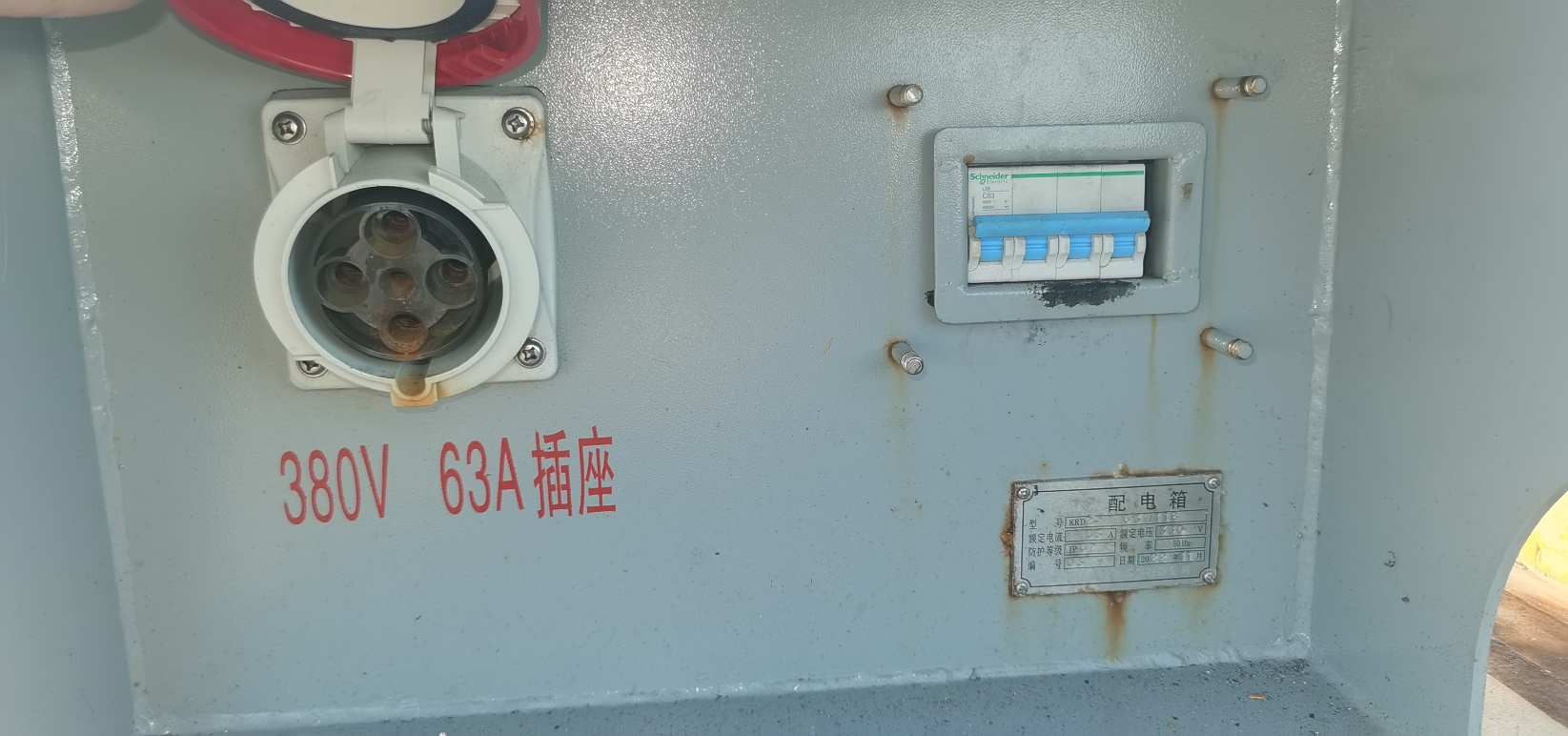 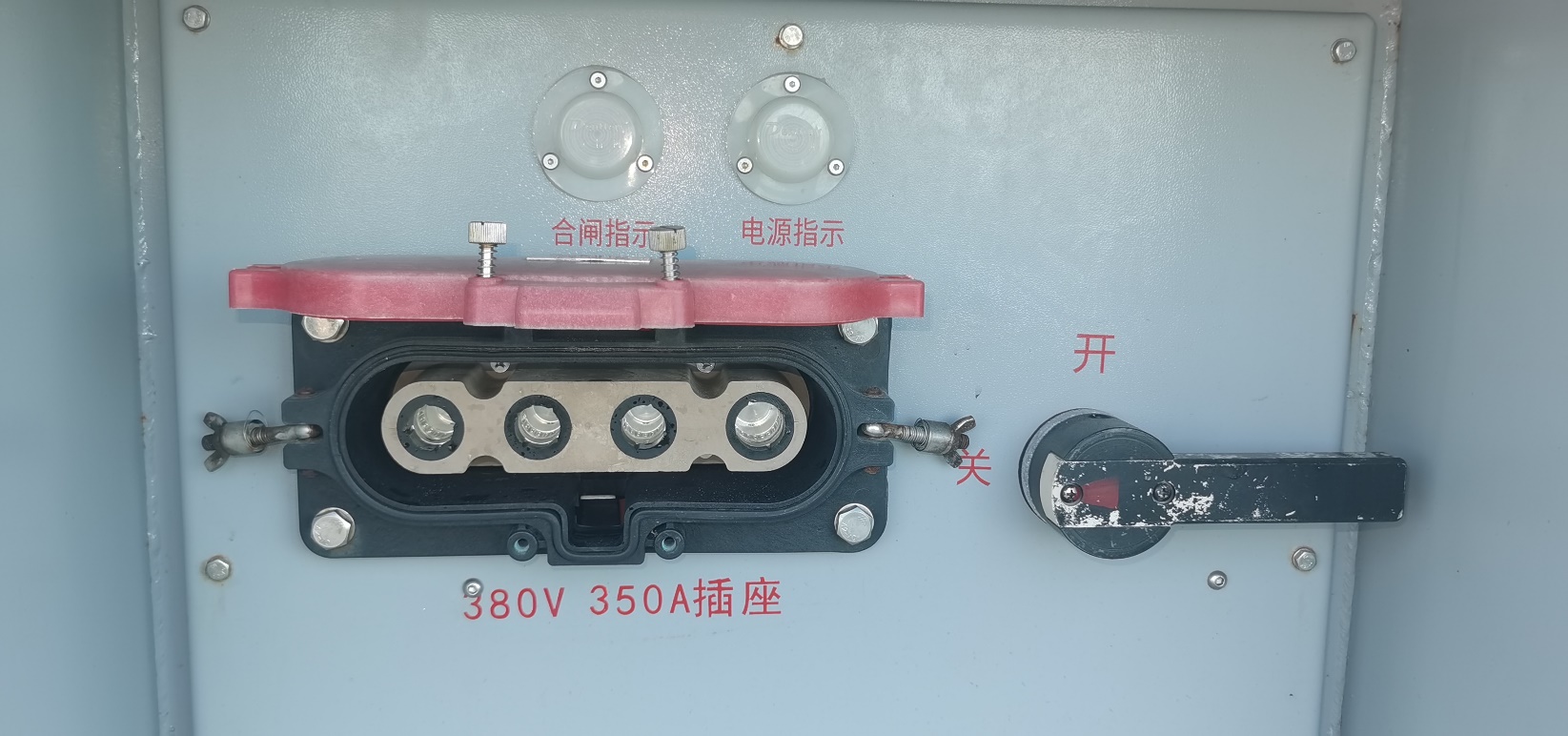 四、高压岸电箱插座图片：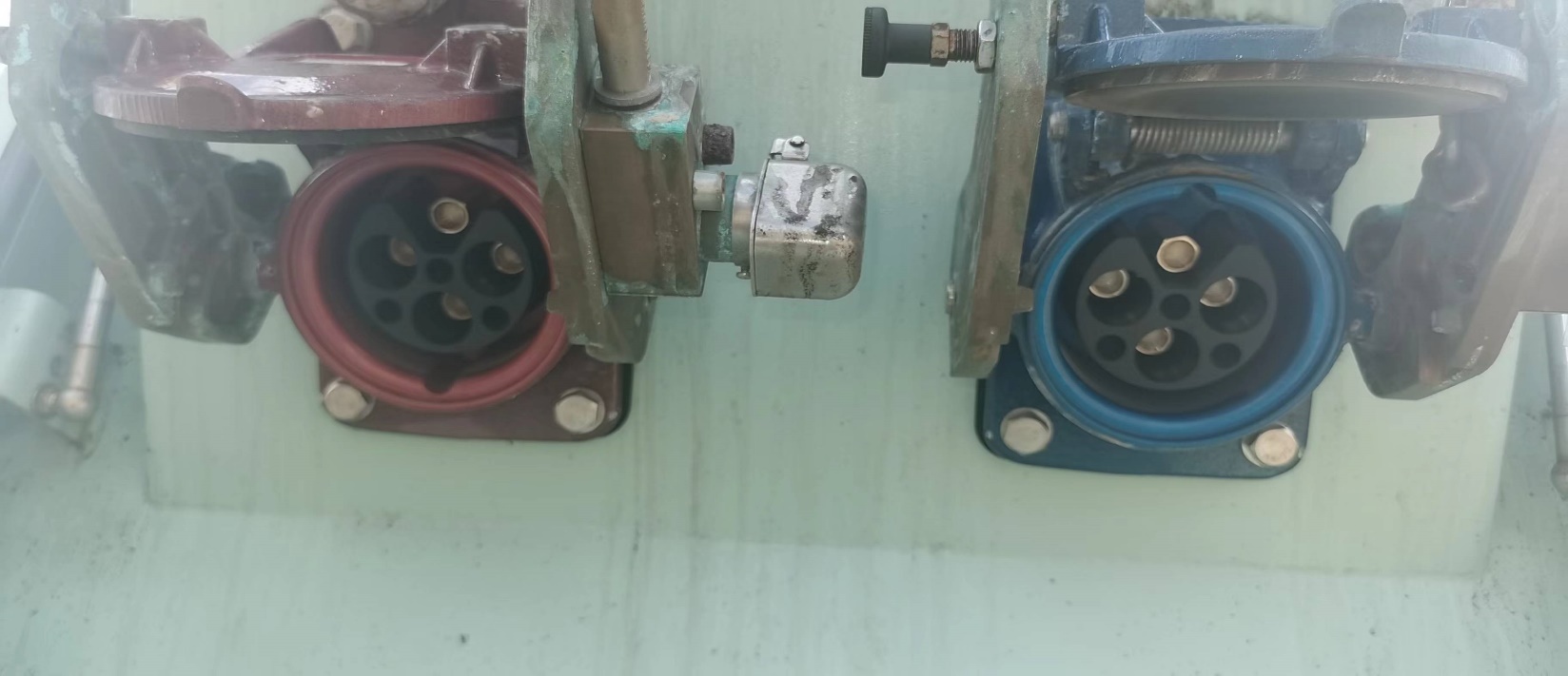 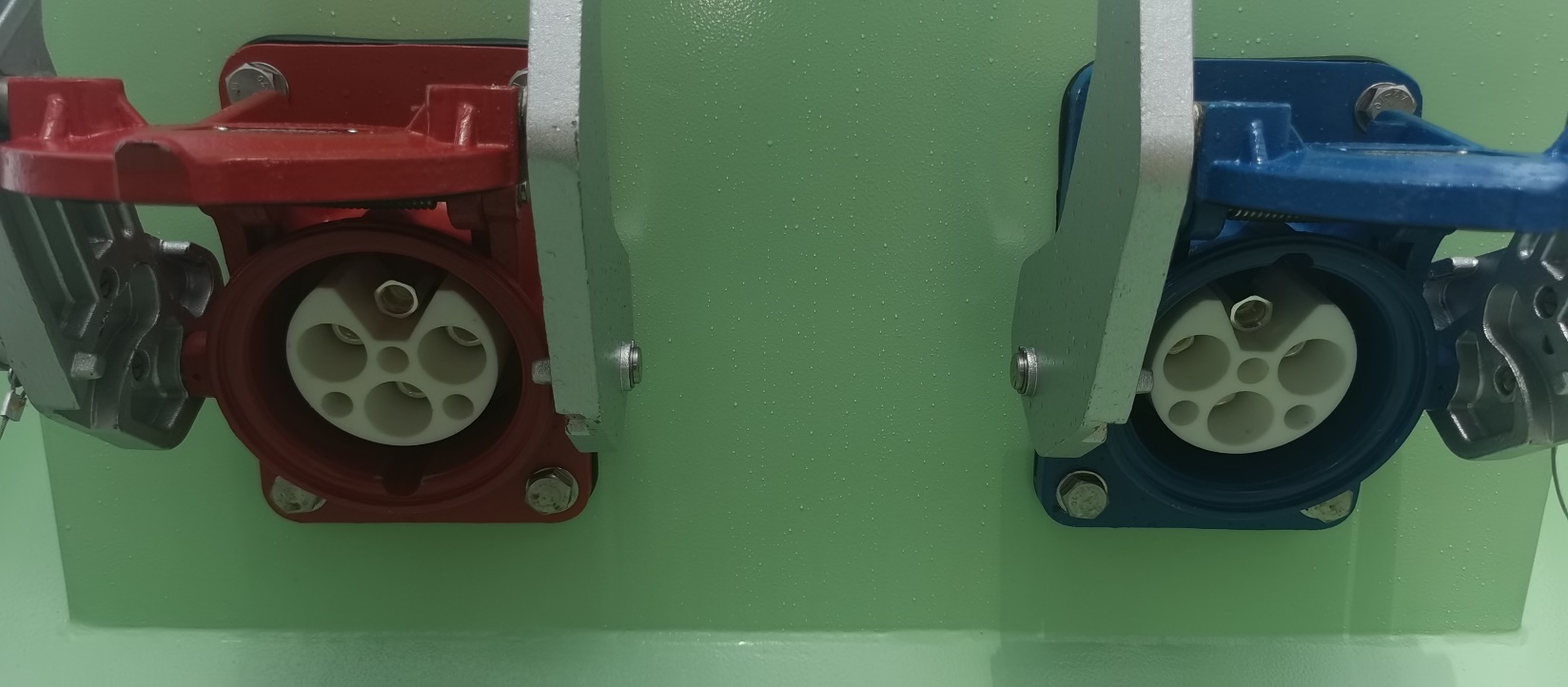 泊位电压频率容量高压岸电系统3#、4#泊位6KV/6.6kV50HZ/60HZ1700kVA高压岸电系统5#、6#泊位6KV/6.6kV50HZ/60HZ3000kVA低压接电箱1#、2#、3#泊位380V50HZ30kVA、63A低压接电箱5#、6#泊位380V50HZ30kVA、63A低压接电箱5#、6#泊位380V50HZ150kVA、350A